Закрытие ЛН, выданного другим ЛПУДля того чтобы закрыть электронный листок нетрудоспособности, оформленный в другом ЛПУ, необходимо выполнить следующие действия:Выполнить запрос к ФСС и получить оформленный пациенту листок нетрудоспособности. Для этого нужно воспользоваться командой «Получить данные ЛН из ФСС»Распечатать Согласие на оформление ЭЛН. Команда для оформления согласия расположена в меню «Печать». В полученном листке нетрудоспособности на вкладке Освобождение от работы заполнить поле «Приступить к работе».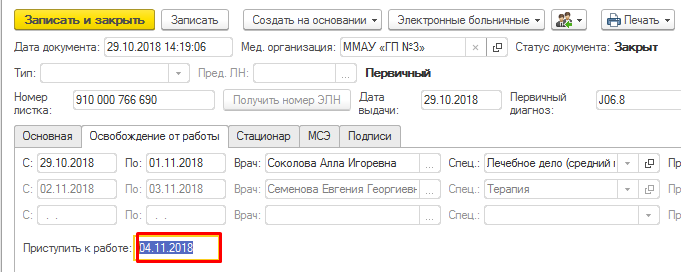 Выполнить подписание листка нетрудоспособности, нажав на кнопку  (Подписать).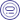 Выполнить отправку данных в ФСС при помощи команды «Отправить данные ЛН в ФСС». Значение поля Статус ЭЛН после завершения операции отправки должно изменится на «Закрыт».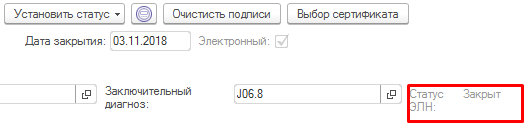 Продление ЛН, выданного другим ЛПУДля того чтобы продлить электронный листок, выданный в другом ЛПУ, необходимо выполнить следующие действия:Выполнить запрос к ФСС и получить оформленный пациенту листок нетрудоспособности. Для этого нужно воспользоваться командой «Получить данные ЛН из ФСС»Распечатать Согласие на оформление ЭЛН. Команда для оформления согласия расположена в меню Печать. В меню «Создать на основании» выбрать команду «ЛН продолжение». В создаваемом листке нетрудоспособности заполнить необходимые поля: «Причина» (код причины нетрудоспособности на вкладке Основное), даты С – По и Врач первой строки на вкладке «Освобождение от работы».При помощи команды «Получить номер ЭЛН» присвоить номер листку.Вернуться в список листков нетрудоспособности, открыть полученный из реестра ФСС первоначальный листок, выданный в другом ЛПУ. Перейти на вкладку «Иное» и заполнить «Статус нетрудоспособного», выбрав значение «Продолжает болеть».Важно! При выборе статуса нетрудоспособного «Продолжает болеть» поле «Дата установления статуса» не заполняется.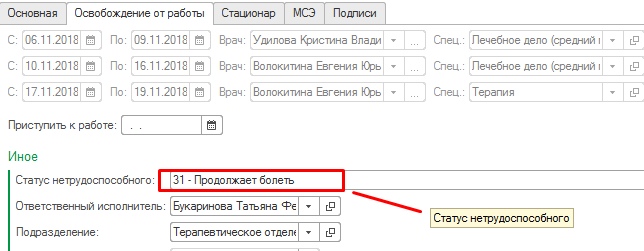 Выполнить подписание листка нетрудоспособности, выданного в другом ЛПУ, нажав на кнопку  (Подписать).Выполнить отправку данных в ФСС при помощи команды «Отправить данные ЛН в ФСС». Открыть листок нетрудоспособности продолжение, выполнить его подписание, нажав на кнопку  (Подписать).Выполнить отправку листка нетрудоспособности продолжения в ФСС. 